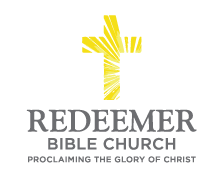 Intro:Preaching Point: God gave you this passage___________________________ _______________________________________________________________.Be Refreshed by the I_______________ Nature of God’s Healing WordBe Refreshed by the A_______________ Nature of God’s Healing WordBe Refreshed by the S_______________ Nature of God’s Healing WordBe Refreshed by the I_______________ Nature of God’s Healing WordConclusion:  